Einwilligung zur Übermittlung personenbezogener Datenan die beauftragten Verkehrsbetriebe zur SchülerbeförderungSehr geehrte Schülerin, sehr geehrter Schüler,im Rahmen der schulischen Ausbildung steht Ihnen gegebenenfalls das Recht auf Schülerbeförderung zu. Zu diesem Zwecke übermittelt die Schule personenbezogene Daten (Name, Anschrift, evtl. eine Fotografie) an die beauftragten Verkehrsbetriebe. Dies darf jedoch nicht ohne Ihre Einwilligung erfolgen.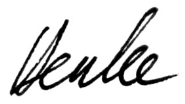 Henke (Schulleiter)--------------------------------------------------------------------------------------------------------------------------------------Hiermit willige ich, ……………………………………………………………………………………………………………………,	(Name, Vorname der Schülerin/des Schülers)in die Übermittlung meiner personenbezogenen Daten an die Verkehrsbetriebe ein.…………………………………………………………………		…………………………………………………………………Ort, Datum	Unterschrift der Schülerin/ des Schülers…………………………………………………………………		…………………………………………………………………Ort, Datum	Unterschrift der/des Erziehungsberechtigten